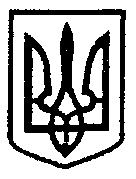 МІНІСТЕРСТВО ОСВІТИ І НАУКИ УКРАЇНИНАКАЗм. Київ 30.09.2014									                    № 1085 Про проведення у  2014/2015 навчальному році  Всеукраїнської дитячо-юнацької військово-патріотичної гри «Сокіл» («Джура»)  Відповідно до Положення про Всеукраїнську дитячо-юнацьку військово-патріотичну гру «Сокіл» («Джура»), затвердженого наказом Міністерства освіти і науки, молоді та спорту України від 13 червня 2012  року № 687,  зареєстрованого в Міністерстві юстиції України 3 липня 2012 року за № 1094/21406, наказу Міністерства освіти і науки України від 31 березня 2014 року № 276 «Про внесення змін до Положення про Всеукраїнську військово-патріотичну гру «Сокіл» («Джура»)», зареєстрованого в Міністерстві юстиції України 18 квітня 2014 року за                     № 436/25213, з метою патріотичного виховання дітей та учнівської молодіН А К А З У Ю:1. Провести у 2014/2015 навчальному році Всеукраїнську дитячо- юнацьку військово-патріотичну  гру  «Сокіл» («Джура») (далі – гра).2. Директорам (начальникам) управлінь, департаментів освіти і науки обласних та Київської міської державної адміністрації:2.1. Провести необхідну організаційну роботу щодо своєчасної підготовки і проведення I та II етапів гри «Сокіл» («Джура»).2.2. Сприяти співпраці керівників навчальних закладів з громадськими організаціями у підготовці та проведенні гри та інших заходів з патріотичного виховання.2.3. Забезпечити участь команд – переможців регіональних етапів у ІІІ етапі гри.3. Інституту інноваційних технологій та змісту освіти                       (Завалевський Ю. І.) спільно з Українським державним центром туризму і краєзнавства учнівської молоді (Савченко Н. В.):3.1. Забезпечити методичний та організаційний супровід гри.3.2. Забезпечити організацію та проведення ІІІ етапу гри влітку 2015 року.3.3. Створити та затвердити головний штаб гри для проведення                         III (Всеукраїнського) етапу. 4. Створити в Інституті інноваційних технологій та змісту освіти (Завалевський Ю. І.) структурний підрозділ з питань патріотичного виховання дітей та учнівської молоді.5. Контроль за виконанням наказу покласти  на  заступника  Міністра                      Полянського П. Б.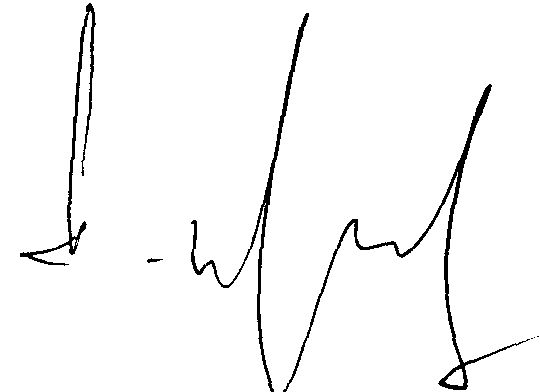 Міністр 										     С. М. Квіт